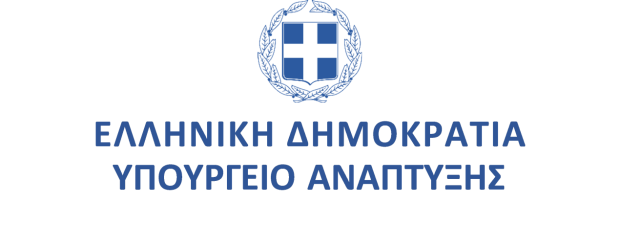 ΓΕΝΙΚΗ ΔΙΕΥΘΥΝΣΗ ΑΝΑΠΤΥΞΙΑΚΩΝ ΝΟΜΩΝ ΚΑΙ ΑΜΕΣΩΝ ΞΕΝΩΝ ΕΠΕΝΔΥΣΕΩΝΔΙΕΥΘΥΝΣΗ ΑΜΕΣΩΝ ΞΕΝΩΝ ΕΠΕΝΔΥΣΕΩΝΑθήνα, 20/11/2023 ΑΝΑΚΟΙΝΩΣΗ Έκδοση βεβαίωσης περί ισχύος εγγυητικής επιστολής ναυτιλιακής εταιρείας του άρθρου 25 του ν. 27/1975Σας ενημερώνουμε ότι  δεν χορηγείται πλέον από την Υπηρεσία μας βεβαίωση περί ισχύος εγγυητικής επιστολής ναυτιλιακής εταιρείας που έχει υπαχθεί στις διατάξεις του ν. 27/1975, δεδομένου ότι και σε συνεννόηση με το Υπουργείο Μετανάστευσης και Ασύλου,  δεν αποτελεί απαιτούμενο δικαιολογητικό για την έκδοση της άδειας διαμονής για εργασία ειδικού σκοπού. Επίσης, δεν χορηγείται για τραπεζική χρήση.Η ανωτέρω βεβαίωση χορηγείται μόνον για λόγους που αιτιολογούνται επαρκώς.            		    Η ΠΡΟΪΣΤΑΜΕΝΗ ΤΗΣ ΔΙΕΥΘΥΝΣΗΣ 					     ΚΑΛΛΙΟΠΗ ΜΠΟΥΡΤΖΑΛΑ 